Pike County Economic Development Corporation Quarterly Membership Meeting MinutesPike County Farm Bureau Conference RoomAugust 24, 2020Attendees Brenda Middendorf, Karrie Spann, Patrick Conley, Jim Brown, Jeff Hogge, Craig Gengler, Diane Vose, Jim Sheppard, Robert Wood, Kent Goewey, Max MiddendorfCall to OrderThe meeting was called to order by Patrick Conley, Chairman, at 5:30pm.  MinutesMeeting agenda and minutes of the July 27, 2020 meeting were provided via email to members and were available for review. Jim Sheppard made the motion to approve the minutes, Jeff Hogge second. Motion carried.Financial Report Craig Gengler summarized the written Financial Reports. Balance Sheet as of August 24, 2020-- Total Liabilities and Equity $95,54051.  Profit & Loss, July 27-August 24, 2020—Net Income $1,357.26. Profit & Loss, January 1-August 24, 2020—Gross Profit $50,038.97, Total other Types of Expenses $24,940.60, Net Income $25,098.37. Income by Customer Summary—Total $30,476.00. Profit & Loss Prev Year Comparison—Jan-Aug 24, 2020 Other Types of Expenses $1,217.02; Jan-Aug 24, 19 Other Types of Expenses $4,220.34; Net Income Jan-Aug 24, 2020 $25,098.37; Net Income Jan-Aug 24, 19 $18,987.03.  Kent Goewey made a motion to place the Financial Reports on file, Robert Wood, second. Motion carried. Marketing ReportNo Marketing Report from Gary CamaranoDirectors ReportBrenda Middendorf summarized her written report.  Hickory Ridge project is moving forward.  Conway Report completed. A lot of success with PCDEC posting job vacancies. New Western Innovation Board contract, it is a modified contract, many activities could not be completed due to COVID. Jeff Hogge made the motion to enter into Closed Session, Robert Wood, second. Motion carried at 5:42pm.Old BusinessUS Census-going to set up a table at Save-A-Lot and County Market in Pittsfield also the Post Offices in Milton, Nebo and Pearl. Advertisement in local newspapers.Tire Collection-collected a lot of tires.New BusinessWork Ready program update-program is suspended for now due to COVID, alternate activities youtube videos, tutorials etc., will work with Guidance Counselors to see if they are interested in doing this. Instead of a certificate, students will get a recommendation. Elected Officials meeting-CURE funding, Webinar to share with Villages.Entrepreneur Event-Brenda has invited several area entrepreneurs to participate in a Regional virtual entrepreneur meet up in partnership with Jennifer Russell from Southern Illinois, to share resources, form a community etc to hopefully lead to more entrepreneurs in the area. Chairman’s CommentsNoneVisitor’s CommentsNo visitors were presentMember Updates & CommentsRobert Wood-Work on Highway 54, building demolition/work to stabilize a wall.Jeff Hogge-Stroemer Grocery Store has reopened after fire, Street work, lots of tires collected.Diane Vose-week 2 at JWCC, students are compliant with mask wearing, small decline in enrollment over all but increase enrollment at the Pittsfield Center.Kent Goewey-replacing water lines, 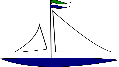 Craig Gengler-home loan rates VERY low.Max Middendorf-drone photography availableJim Brown-concern with enforcement of mask wearing compliance, support from the Pike Co Board on mask wearing is needed. PCEDC needs to open lines of communication with Pike County Chamber of Commerce regarding similarities of scope of work, directorships, etc.Brenda Middendorf-Illinois State Treasures grant will help a lot with deer season meat collection/donations. Processors will be Hilltop in Pittsfield, Farmhouse Meats in Carthage. Schuyler County. A Motion was made to exit Closed Session by Kent Goewey, Craig Gengler, second. Motion carried at 6:22pm. AdjournmentWith business concluded, a motion was made to adjourn the meeting by Jeff Hogge, Kent Goewey, second. Motion carried. The meeting concluded at 6:22pm.Minutes respectfully submitted by Karrie Spann, Secretary.Next Executive /Voting Meeting: Monday, October 26, 2020.Next Quarterly Meeting: Monday, September 28, 2020.  